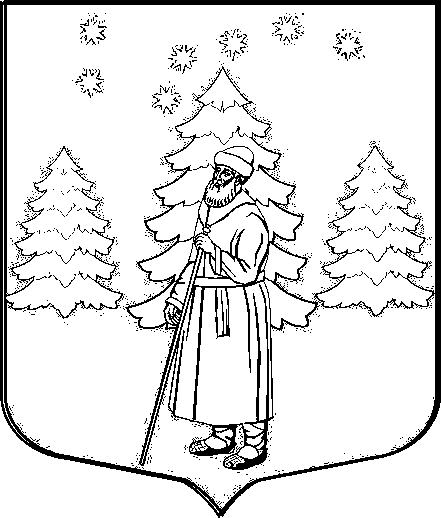 АДМИНИСТРАЦИЯ СУСАНИНСКОГО СЕЛЬСКОГО ПОСЕЛЕНИЯГАТЧИНСКОГО МУНИЦИПАЛЬНОГО РАЙОНАЛЕНИНГРАДСКОЙ ОБЛАСТИП О С Т А Н О В Л Е Н И Е 06.04.2023                                                                    			        ПРОЕКТВ соответствии с Федеральным законом от 27.07.2010 № 210-ФЗ «Об организации предоставления государственных и муниципальных услуг», Федеральным законом от 19.07.2018 № 204-ФЗ «О внесении изменений в Федеральный закон «Об организации предоставления государственных и муниципальных услуг» в части установления дополнительных гарантий граждан при получении государственных и муниципальных услуг», Федеральным законом от 06.10.2013 №131-ФЗ «Об общих принципах организации местного самоуправления в Российской Федерации», Постановлением администрации Сусанинского сельского поселения от 06.04.2011 № 78 «О Порядке разработки и утверждения Административных регламентов исполнения муниципальных функций и Административных регламентов предоставления муниципальных услуг муниципального образования «Сусанинское сельское поселение», руководствуясь Уставом муниципального образования «Сусанинское сельское поселение»П О С Т А Н О В Л Я Е Т:В Административный регламент по предоставлению муниципальной услуги «Перераспределение земель и (или) земельных участков, находящихся в муниципальной собственности (государственная собственность на которые не разграничена) и земельных участков, находящихся в частной собственности», утвержденный Постановлением администрации от 22.12.2022 № 424 (далее – Административный регламент), внести следующие изменения: В пункте 2.4.1. Административного регламента цифру «45» заменить на цифру «35»;В пункте 2.4. Административного регламента цифру «30» заменить на цифру «20»;В подпункте 2 пункта 3.1.1. Административного регламента цифру «27» заменить на цифру «17»;В абзаце 2 подпункта 2 пункта 3.1.1. Административного регламента цифру «42» заменить на цифру «32»;Исключить из пункта 6.3. Административного регламента фразу «…и наличие соответствующего основания для отказа в приеме документов, указанного в пункте 2.9 настоящего административного регламента...»;В абзаце 3 пункта 6.3. Административного регламента цифру «8» заменить на цифру «7»;Приложение №7 к Административному регламенту исключить.Настоящее Постановление вступает в силу со дня официального опубликования в сетевом издании «Гатчинская правда.ру» и подлежит размещению на официальном сайте муниципального образования Сусанинское сельское поселение.Контроль за исполнением настоящего постановления оставляю за собой.Глава администрацииСусанинского сельского поселения                                                              К.С. МоринО внесении изменений в Административный регламент по предоставлению муниципальной услуги «Перераспределение земель и (или) земельных участков, находящихся в муниципальной собственности (государственная собственность на которые не разграничена) и земельных участков, находящихся в частной собственности», утвержденный Постановлением администрации от 22.12.2022 № 424